УПРАВЛЕНИЕ ФЕДЕРАЛЬНОЙ  СЛУЖБЫ ГОСУДАРСТВЕННОЙ  РЕГИСТРАЦИИ, КАДАСТРА И КАРТОГРАФИИ (РОСРЕЕСТР)  ПО ЧЕЛЯБИНСКОЙ ОБЛАСТИ 							454048 г. Челябинск, ул.Елькина, 85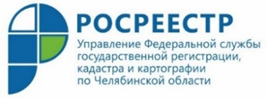 24.12.2019 Порядок предоставления сведений из ЕГРН регламентирован новым документом Управление Федеральной службы государственной регистрации, кадастра и картографии по Челябинской области информирует о вступлении в силу нового административного регламента по предоставлению сведений, содержащихся в Едином государственном реестре недвижимости.Вступил в силу новый административный регламент Росреестра по предоставлению сведений, содержащихся в Едином государственном реестре недвижимости (ЕГРН). Документ утвержден приказом Росреестра от 27.09.2019 №П/0401. Он разработан в целях установления стандарта предоставления сведений из ЕГРН, состава, последовательности и сроков выполнения административных действий при предоставлении указанной государственной услуги, досудебного порядка обжалования действий и (или) бездействия сотрудников органа регистрации прав, предоставляющих государственную услугу.Новым регламентом решаются задачи по совершенствованию механизмов предоставления государственной услуги, упорядочению административных процедур и действий, устранению избыточных административных процедур и действий, снижению количества взаимодействия заявителей с должностными лицами Росреестра, предоставляющими государственную услугу. В документе детально регламентирован процесс приема запроса и документов, необходимых для предоставления сведений из ЕГРН в форме электронных документов, а также порядок приема заявлений об оказании государственной услуги в многофункциональных центрах предоставления государственных и муниципальных услуг (МФЦ).Ключевыми особенностями, которые определяют данный административный регламент, являются качество и доступность государственной услуги по предоставлению сведений из ЕГРН, в том числе для инвалидов, информирование о ходе её предоставления, возможность её получения в любом территориальном подразделении органа регистрации прав независимо от места нахождения объекта недвижимого имущества, а также от места регистрации заявителя.Пресс-служба Управления Росреестрапо Челябинской области